О девизе Всемирного дня прав потребителей на 2021 год.Всемирный день прав потребителей проводится ежегодно  15 марта. Впервые отмечался в  1983 году, когда Генеральной Ассамблеей ООН был принят документ — «Руководящие принципы Организации Объединенных Наций по защите прав потребителей».  Данный  день прав потребителей был приурочен к дате выступления Джона Кеннеди в конгрессе США в 1962 году,  когда было дано понятие потребитель и выделены  основные  принципы прав потребителей: 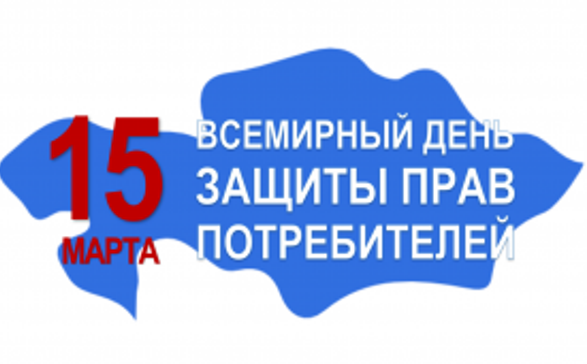 Право на информациюПраво на безопасностьПраво на выборПраво быть услышаннымПраво на возмещение ущерба,Право на потребительское образование,Право на удовлетворение базовых потребностей;Право на здоровую окружающую среду.15 марта 2021 года Всемирный день прав потребителей пройдет под девизом «TacklingPlasticPollution»  - «Борьба с загрязнением пластиковыми материалами», об этом объявила Международная организация потребителей (ConsumersInternational).Борьба с загрязнением пластиком – это международная  глобальная проблема, требующая скоординированных решений всего мирового сообщества.  Загрязняющий окружающую среду пластик является одной из самых крупных экологических проблем.  Загрязнение планеты пластиковыми отходами приобретает катастрофические масштабы.  Ежегодно в мире производится 350 миллионов тонн пластмасс, время полного распада которых составляет минимум 450 лет. Около 79% оказываются на мусорных свалках или в окружающей среде. Сорок  процентов производимых пластмасс  выбрасывается после одного использования.По данным ООН, в мировой океан ежегодно выбрасывается до 8 млн тонн пластика. Всё больше стран в мире вводит запрет на использование, производство, хранение и ввоз пластиковых изделий на свою территорию, заботясь об окружающей среде.Мероприятия, прводимые в рамках Всемирного дня прав потребителей 2021 года, будут сосредоточены на принципах 7R (семь ключевых понятий): 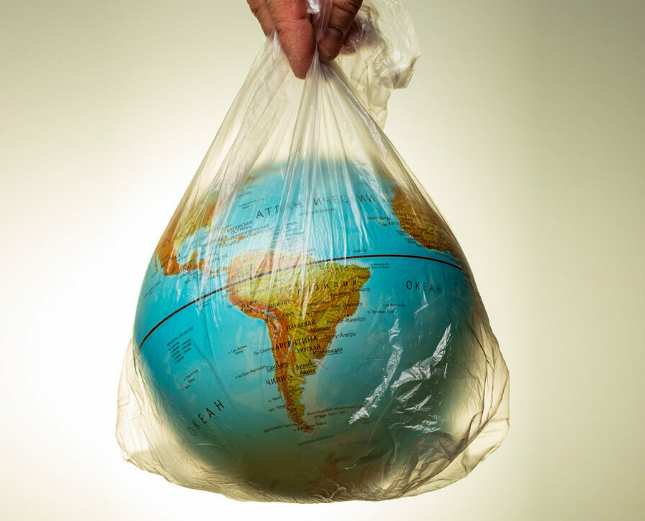 Rethink -переосмысление модели поведения, Refuse -отказ от ненужной упаковки, Reduce -сокращение потребления, в т.ч. пластика, Reuse -повторное использование упаковки, Recycle- переработка, Repair -ремонт товаров, Replace - замена пластика на другие материалы.Чем больше людей узнают, как их выбор влияет на окружающую среду, тем весомее будет вклад потребителей  в решение проблемы пластикового загрязнения. В Иркутской области специалисты консультационного центра и консультационных пунктов ФБУЗ «Центр гигиены и эпидемиологии в Иркутской области»к Всемирному дню защиты прав потребителей ежегодно проводят различные просветительские мероприятия, такие как:- консультирование по вопросам защиты прав потребителей при приобретении товаров, оказании услуг в постоянном режимеи в рамках проведения «Горячих линий»;-  беседы, лекции, семинары,уроки-практикумы, по общим вопросам в сфере защиты прав потребителей, а так жепо вопросам темы Всемирного дня прав потребителейв школах, средних и высших учебных заведениях, библиотеках, торговых предприятиях, а также для граждан социально-ориентированных организаций -  советов ветеранов, «женсоветов» и иных организаций;- публикацииинформационных материалов по вопросам защиты прав потребителей на официальных сайтах Управления Роспотребнадзора по Иркутской области, МФЦ Иркутской области, МО городов, районов Иркутской области и иных СМИ;- оформление тематических стендов, а также распространения среди населения памяток и брошюр.Внимание!  Если Вы  желаетеповысит уровень потребительской  грамотности в области защиты прав потребителей мы рады сотрудничать с Вами.Все мероприятия  проводятся на безвозмездной основе, по предварительной записи.Просим Вас заявки  направлять на адрес электронной почты:zpp@sesoirk.irkutsk.ru   или по телефону: 8 (395-2) 22-23-88.Адрес консультационного центра по защите прав потребителей:г. Иркутск, ул. Трилиссера 51, каб. 113г.Иркутск, ул.Пушкина, 8, каб. 404